Meal Planning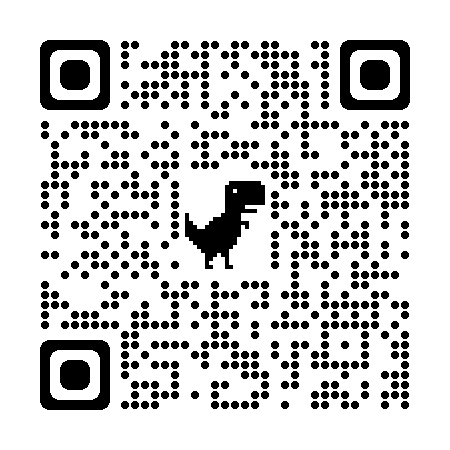 StepsPlanKnow family preferences and dietary constraintsKnow what you have on hand in your freezer, refrigerator, pantryPlan and calendar mealsIdentify all ingredients needed for recipesMake grocery list and go shoppingPrepare Large batch vs small batch cooking/preppingFrom scratch or pre-preparedDouble dip ingredients throughout the weekDouble dip equipment usePreserveLove your leftovers—make intentional leftoversBuild supply of ingredients for future meals in your freezer as you goPractice ExerciseSelect a day when your family is at home and plan for breakfast, lunch, and dinner.Below, draw a plate diagram of each of your meals.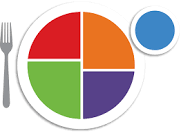 Menu for 3-Day Trailer TripMenuIngredient ListShopping ListBreakfastLunchDinnerMenuTo TakeShopping ListMondayBreakfast (at home)Yogurt and granolaLunch (at camp)Cottage cheeseHam & cheese rollupsSupper (at camp)Pot roastFruit saladCottage cheeseDeli hamColby cheese slicesPot roast dinner (freezer)CantaloupeBananasHome canned pineappleApplesStrawberriesCantaloupeBananasStrawberriesDeli hamTuesdayBreakfast (at camp)Mini ham & cheese quicheToastLunch (on the trail)Pinwheel sandwichesChipsVeggie strips     Supper (at camp)Mexican Stuffed Pasta ShellsCottage cheese and pearsQuiches (freezer)Loaf of breadGheeHoneyPinwheel sandwiches (pre-made and wrapped in foil)Bag of veggie strips (carrots, celery, jicama)Stuffed shells (freezer)Can of pearsSalsaJicimaCanned pearsChipsWednesdayBreakfast (at camp)Instant oatmeal cupsToastLunch (at camp)QuesadillasFruit      Supper (at home)Beef stroganoff (freezer)Corn (freezer)Sliced tomatoesOatmeal cups (pre-made)Flour tortillasCheddar cheese, shreddedSnacksDehydrated fruitFig barsCookiesCrackers & cheeseString cheeseDehydrated applesDehydrated mixed fruitFig barsCookiesWheat ThinsColby cheese slicesString cheeseFig barsCookiesWheat ThinsString cheeseMenuIngredients NeededShopping ListExample menu item: Pinwheel SandwichesFlour tortillasMayoGreek YogurtRanch seasoningChili powderDeli hamDeli turkeyColby cheese slicesSwiss cheese slicesBaby spinachDeli hamSliced Swiss cheese